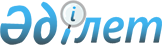 Тіркелген салық ставкалары туралы
					
			Күшін жойған
			
			
		
					Оңтүстік Қазақстан облысы Арыс қалалық мәслихатының 2009 жылғы 23 қаңтардағы N 16/102-IV шешімі. Оңтүстік Қазақстан облысы Арыс қаласының Әділет басқармасында 2009 жылғы 20 ақпанда N 14-2-68 тіркелді. Күші жойылды - Оңтүстік Қазақстан облысы Арыс қалалық мәслихатының 2015 жылғы 20 наурыздағы № 38/227-V шешімімен      Ескерту. Күші жойылды - Оңтүстік Қазақстан облысы Арыс қалалық мәслихатының 20.03.2015 № 38/227-V шешімімен.

      Қазақстан Республикасының "Салық және бюджетке төленетін басқа да міндетті төлемдер туралы" Кодексiнің (Салық кодексі) 422 бабына және Қазақстан Республикасының "Қазақстан Республикасындағы жергілікті мемлекеттік басқару және өзін-өзі басқару туралы" Заңының 6 бабына сәйкес Арыс қалалық мәслихаты ШЕШТI:

      Ескерту. Кіріспеге өзгерту енгізілді - Оңтүстік Қазақстан облысы Арыс қалалық мәслихатының 2011.10.21 N 48/307-IV



      1. Арыс қаласында орналасқан салық төлеушілер үшін айына салық салу бірлігіне тіркелген салық ставкалары қосымшаға сәйкес белгіленсін.



      2. Осы шешім ресми жарияланған күнінен бастап күнтізбелік он күн өткен соң қолданысқа енгізіледі.      Қалалық мәслихат сессиясының төрағасы      Б. Тоқсейітов      Қалалық мәслихат хатшысы                   Ө. Керiмқұлов

Арыс қалалық мәслихатының

2009 жылғы 23 қаңтардағы

N 16/102-IV шешіміне қосымша       Тіркелген салық ставкалары                     
					© 2012. Қазақстан Республикасы Әділет министрлігінің «Қазақстан Республикасының Заңнама және құқықтық ақпарат институты» ШЖҚ РМК
				Рет

NСалық салу объектісінің атауыСтавка (айлық есептік көрсеткіш есебінде)Рет

NСалық салу объектісінің атауыБір айға1Бір ойыншымен ойын өткізуге арналған, ұтыссыз ойын автоматы22Біреуден артық ойыншылардың қатысуымен ойын өткізуге арналған ұтыссыз ойын автоматы23Ойын өткізу үшін пайдаланылатын дербес компьютер14Ойын жолы55Карт 26Бильярд үстелі4